Who We Are: 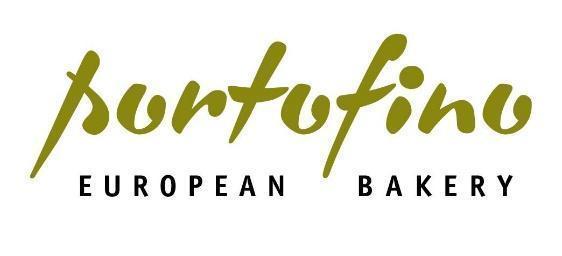 We believe people should never settle for boring baked goods, ever.We are Portofino Bakery, one of British Columbia’s fastest-growing bakeries, serving an increasing network of local grocery and foodservice customers across Western Canada.Portofino Bakery was founded over 15 years ago in Victoria, BC with the mission to provide better artisan bread to the local community in Victoria. Today, we have over 175 team members, 3 facilities and are continuing our mission to enrich the lives of our customers with every baked good.Portofino Bakery is part of Bond Bakery Brands, a stakeholder-focused investment platform started by three friends, and includes Pace Processing & Product Development, Holy Napoli and Coco Bakery. Together, we are building better bakeries.The Bread and Butter of the Position:If you are organized, detail oriented and love bread, our Packaging Team Member position could be just what you are looking for in your next job. Our Packaging Team Members perform a wide range of duties that involve the packaging of Portofino Bakery products - our bread would not get to customer shelves without packaging!Reporting to the Plant Manager, our Packaging Team Members are responsible for:Performing a wide range of duties to ensure the packaging of all Portofino productsFollowing specified production listsAssessing product and using thermometers to determine whether it is ready to be sliced and packagedOnce the product has cooled, organizing it as per company protocolEnsuring all products are sliced, packaged, labelled and dated accurately in accordance with company policies and compliance requirementsOperating the slicers and ensuring required product is sliced to appropriate thicknessReporting any errors or damagesEnsuring the work area is properly stocked with the correct packaging materials and that management is aware of any low or out of stock productsPutting away all loose packaging supplies and toolsWashing and sanitizing all equipment, tools and, workspacesEnsuring all equipment is turned off and stored for the next dayEnsuring to follow and record on cleaning and sanitation checklistsKeeping product rotated and following FIFO standards (First in First out)Other duties as assignedShifts and availability:8 hour shifts.Must be available to work 3:30pm-midnight.This is a full-time seasonal position with the flexibility to extend into the Fall. The Ingredients You Bring to the Table:Strong verbal communication skillsThe ability to work independently, as well as in a groupThe ability to work on your feet for extended periodsThe ability to work in a clean, organized mannerThe ability to lift up to 50lbsA commitment to upholding company policies, compliance and quality standardsA commitment to punctuality and reliability, reporting to work on time as scheduledA willingness to learn and growPrevious experience in a warehouse environment is considered an assetPrevious experience with HACCP is considered an assetFood Safe Level 1 is requiredThe Details You'll Loave:Starting wage is $20.00 per hourHealthy and frequent raisesMedical & Dental benefits including Life Insurance after 3 months, if you work at least 30 hours per weekAccess to complimentary "staff bread" to take homeBi-annual Footwear AllowanceOpportunity for advancementPaid TrainingUniforms ProvidedOur Values and What We Expect From Our Breadhead Team Members:CommitmentWe are committed to operating in a safety-first environment.We are committed to providing a positive work environment.We are committed to being a part of Portofino’s future growth and company goals.We are committed every day to making and delivering products we can be proud of.PeopleWe listen and value input from everybody– we have open doors at Portofino Bakery.We use the golden rule and treat each other with respect, even when our opinions differ.PerformanceWe overcome challenges together as a team, we are stronger together.We do not take shortcuts; we do things right.We believe making the best products with better ingredients matters a lot.We believe in continuous product innovation and getting people excited about baked goods.Inclusivity Statement:At Portofino Bakery, we believe that diversity of experience, opinion and background is fundamental to our future growth. We believe success happens where new ideas can flourish – in an environment where people from various backgrounds can work productively together. Portofino Bakery is committed to creating a diverse environment. All qualified applicants will receive consideration for employment without regard to race, color, religion, gender, gender identity or expression, sexual orientation, national origin, genetics, disability or age.A Division of: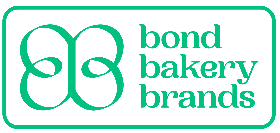 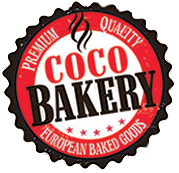 Members of the Bond Bakery Brands family include: 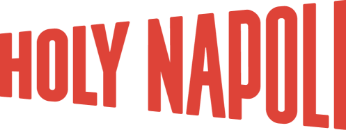 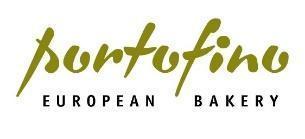 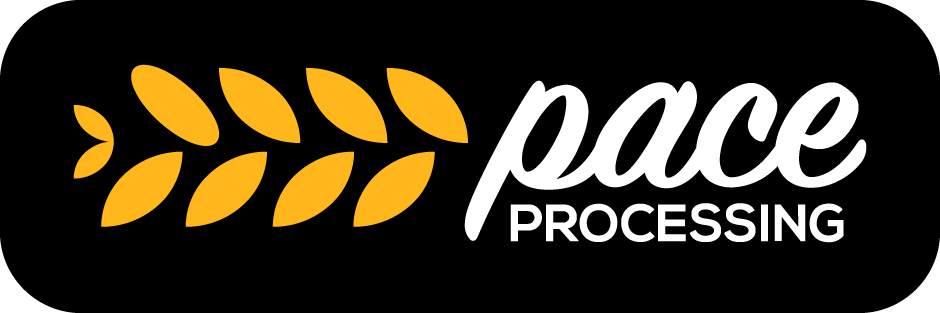 